КОНТРОЛЬНО-СЧЕТНАЯ КОМИССИЯОкуловского муниципального районаул.Кирова, д.6, г.Окуловка, Новгородская обл., Россия, 174350               	(816-57)-22757, факс -21466__________________________________________________________________ Отчето работе Контрольно-счетной комиссии Окуловскогомуниципального района за 2014 годКонтрольно-счетная комиссия  Окуловского муниципального  района (далее – Контрольно-счетная комиссия)   осуществляет свою деятельность  в соответствии с Положением  «О Контрольно-счетной комиссии Окуловского муниципального района», утвержденным решением Думы Окуловского муниципального района от 27.04.2012 года №116 и годовым планом  работы, сформированным с учетом предложений Главы Окуловского муниципального района. В 2014 году письменных поручений, предложений, запросов от Думы Окуловского муниципального района в Контрольно-счетную комиссию не поступало.Общие сведения и основные итоги работыШтатная численность Контрольно-счетной комиссии  по состоянию на 01.01.2015 года составила 2 единицы, на 2015 год бюджетное финансирование утверждено из расчета штатной численности 2 единицы.В соответствии с предоставленными полномочиями, Контрольно-счётная комиссия осуществляла экспертно-аналитическую и контрольную деятельность, а именно:экспертизу  проектов бюджета и отчётов об его исполнении;внешнюю проверку бюджетной отчётности главных распорядителей и администраторов бюджетных средств;экспертизу  проектов  муниципальных программ;анализ эффективности использования бюджетных ассигнований; проверки целевого и эффективного использования средств бюджета муниципального района и поселений.Контрольно-счетной комиссией в отчетном периоде осуществлялась правотворческая инициатива по вопросам своей деятельности. Для осуществления деятельности Контрольно-счетной комиссии  были разработаны и приняты следующие нормативные документы:-  Регламент Контрольно-счетной комиссии Окуловского муниципального района (новая редакция);- стандарты внешнего муниципального контроля:1. СФК 51  «Общие правила проведения контрольного мероприятия»;2. СФК 52  «Общие правила проведения экспертно-аналитического мероприятия»;3.СФК 53 «Проведение аудита эффективности использования бюджетных средств»;4.СФК54 «Финансово-экономическая экспертиза проектов муниципальных программ»;5.СФК 101 «Экспертиза проекта бюджета на очередной финансовый год и плановый период»;6. СФК 102 «Проведение оперативного (текущего) контроля за исполнением бюджета Окуловского муниципального района»;7. СФК 103 «Проведение внешней проверки годовой отчетности об исполнении бюджета Окуловского муниципального района»;8.  СОД 1 «Порядок организации методологического обеспечения деятельности Контрольно-счетной комиссии Окуловского муниципального района»;9.  СОД 2 «Планирование работы Контрольно-счетной комиссии Окуловского муниципального района»;10.  СОД 3  «Порядок подготовки  отчета о работе Контрольно-счетной комиссии Окуловского муниципального района».В 2014 году Контрольно-счетной комиссией района проведено 178 мероприятий, в том числе: 163 экспертно-аналитических, из них: 35 – по муниципальному району, 128 - по поселениям и 15 контрольных, охвачены проверками 15 объектов, среди которых: исполнительные  органы власти  муниципального района   -  12 муниципальные учреждения и предприятия  -  2 иные организации   -  1Анализ приведенных показателей показал, что экспертно-аналитическая направленность в деятельности Контрольно-счетной комиссии становится превалирующей, что непосредственно связано с изменениями законодательства. Так, например, в связи  с внесенными в Бюджетный кодекс Российской Федерации изменениями, ориентированными на формирование бюджетов муниципальных образований в «программном формате»,  в 2014 году были разработаны 24 муниципальных  программы в районе и  в поселениях района, изменения в программы  в течение года вносились 30 раз. Не все проекты муниципальных программ прошли финансово-экономическую экспертизу в Контрольно-счетной комиссии.  Объем  средств, охваченных контрольными мероприятиями составил   39162,6  тыс.рублей,  из них  объем бюджетных средств, охваченных контрольными мероприятиями составил   17354,5  тыс.рублей.В процессе осуществления контрольных полномочий выявлены различные нарушения действующего законодательства, всего на сумму 21152,7 тыс. рублей, из них по результатам внешней проверки бюджетной отчетности – 20649,1 тыс. рублей, при проведении контрольных мероприятий – 503,6 тыс. рублей. Для принятия конкретных мер по устранению выявленных нарушений и недостатков, информация о проведённых контрольных мероприятиях направлялась в Думу района, Главе района, главным распорядителям бюджетных средств, другим заинтересованным лицам. По результатам проверок, проведенных Контрольно-счётной комиссией, руководителям объектов контроля были направлены предписания об устранении выявленных нарушений и недостатков.  Принятые меры способствовали устранению финансовых нарушений на сумму 243,1 тыс. рублей, приведению в соответствии с действующими нормативными правовыми актами бухгалтерского учёта.Председатель Контрольно-счётной комиссии принимала участие в работе постоянных комиссий Думы района.Результаты экспертно-аналитической деятельностиС 1 января 2014 года Контрольно-счетная комиссия Окуловского муниципального района приняла полномочия по осуществлению внешнего муниципального финансового контроля от контрольно-счетных комиссий  Окуловского, Кулотинского, Угловского городских  и  Березовикского, Боровенковского, Котовского, Турбинного сельских поселений, входящих в состав района. В рамках соглашений проведены внешние проверки годовых отчетов об исполнении бюджетов за 2013 год и экспертизы проектов бюджетов на 2015 год и на плановый период 2016 и 2017 годов 3 городских и 4 сельских поселений и по их результатам подготовлены экспертные  заключения. В 2014 году Контрольно-счётной комиссией подготовлено  заключение по экспертизе проекта решения о бюджете Окуловского муниципального района на 2015 и на плановый период 2016 и 2017 годов и  заключение по экспертизе проекта решения об исполнении бюджета за 2013 год. Заключение на отчёт об исполнении бюджета муниципального района за 2013 год выполнено на основе внешней проверки отчётности главных распорядителей и главных администраторов  бюджетных средств.Указанные заключения подготовлены в сроки, установленные  Бюджетным кодексом Российской Федерации, Положением о бюджетном процессе в Окуловском муниципальном районе, положениями о бюджетном процессе в поселениях. При экспертизе проектов была дана оценка реалистичности бюджетных показателей по основным доходным источникам и по основным разделам классификации расходов, проверено соблюдение предусмотренных бюджетным законодательством предельных объёмов и ограничений.Результаты экспертизы доложены на заседании Думы района. В отчётном году Контрольно-счётная комиссия осуществляла мониторинг внесения изменений в бюджет, контроль за исполнением бюджетов поселений и использованием средств бюджета в целях подготовки к внешней проверке годового отчёта. В процессе данного контроля анализировалась информация о ходе исполнения бюджета, о принятых проектах и программах. Результаты внешних проверок годовых отчётов об исполнении бюджетовОдной из ключевых задач в деятельности Контрольно-счётной комиссии является внешняя проверка годового отчёта об исполнении бюджета муниципального района, бюджетов поселений в случаях, установленных Бюджетным кодексом Российской Федерации. Внешняя проверка является особым видом экспертно-аналитического мероприятия, в ходе которого анализируется вся информация о качественных и количественных характеристиках исполнения бюджетов за отчётный финансовый год, что позволяет не только подтвердить достоверность представленных в соответствующий представительный орган годовых отчётов об исполнении вышеуказанных бюджетов, но и дать комплексное представление об имеющихся проблемах в организации исполнения бюджетов. Во исполнение статьи 264.4 Бюджетного кодекса Российской Федерации Контрольно-счётной комиссией осуществлен комплекс мероприятий по внешней проверке годового отчёта об исполнении бюджета муниципального района и бюджетов поселений, проведены внешние проверки бюджетной отчётности главных распорядителей бюджетных средств и главных администраторов доходов бюджета муниципального района за 2013 год.В ходе проверок выявлены нарушения и недостатки, допускаемые главными распорядителями, получателями бюджетных средств при осуществлении бюджетного процесса, при ведении бюджетного учёта,  по составлению и ведению бюджетной росписи ГРБС, бюджетных смет ПБС, при составлении бюджетной отчётности, при исполнении бюджета по доходам и по расходам.     Заключения Контрольно-счётной комиссии на годовые отчёты об исполнении бюджета муниципального района, бюджетов поселений направлены в Думу района, Советы депутатов сельских и городских поселений  и рассмотрены в установленном порядке на заседаниях Думы района и Совета депутатов сельских и городских поселений в апреле 2014 года. По результатам проведенных проверок руководителям главных администраторов бюджетных средств, главным распорядителям бюджетных средств направлены соответствующие предложения по устранению допущенных нарушений и недостатков. Результаты контрольной деятельности Контрольные мероприятия проводились в соответствии с утверждённым годовым планом работы Контрольно-счётной комиссии на 2014 год. В рамках осуществления контроля за расходованием средств бюджета муниципального района, бюджетов поселений  Контрольно-счётной комиссией проведены контрольные мероприятия в 3 организациях  и 1 поселении,  а именно: - проверка финансово-хозяйственной деятельности муниципального унитарного  предприятия  «Банно-прачечное  предприятие» (далее – МУП БПП)  за 2012-2013 годы; - проверка финансово-хозяйственной деятельности общества с ограниченной ответственностью «Межмуниципальная специализированная служба похоронного дела в Окуловском муниципальном районе «Портал»  (далее – ООО «МСС Портал»)  за 2012-2013 годы;  - проверка финансово-хозяйственной деятельности муниципального бюджетного учреждения    дополнительного  образования детей   Детская  музыкальная  школа  имени Н.А. Римского-Корсакова  г. Окуловка (далее – ДМШ) за 2012-2013 годы; - проверка финансово-хозяйственной деятельности Администрации Турбинного  сельского поселения  за  2013 год и 8 месяцев 2014 года.        При проверке финансово-хозяйственной деятельности  МУП БПП установлено, что:  по состоянию на 01.05.2014 года предприятие имеет значительную кредиторскую  задолженность поставщикам в сумме  3536,0 тыс. рублей, в том числе  задолженность за коммунальные услуги составляет  3501,3 тыс.рублей;  на балансе предприятия находится неисправный и подлежащий списанию автомобиль  ГАЗ-52-01, 1990 года выпуска, балансовой стоимостью 30,5 тыс.рублей, который   в течении  ревизуемого периода не использовался;  на  момент проверки штатная численность установлена в количестве 38 единиц, из них административно-управленческий аппарат – 7 единиц, фактическая численность (по  трудовым книжкам и табелям учета рабочего времени) составляет 28 человек, из них административно-управленческий аппарат – 7 единиц; налог на доходы физических лиц не платится в бюджет  с января 2014 года, по состоянию на 01.05.2014 года задолженность предприятия по данному налогу составила 180,5 тыс. рублей;   бухгалтерский учёт на предприятии ведётся вручную;  на предприятии действует учетная  политика,   несоответствующая действующему законодательству.        При проверке финансово-хозяйственной деятельности  ООО «МСС Портал»  установлено, что:        - выручка от оказания услуг сократилась в  2013 году по сравнению  с 2012 годом почти в 1,7 раза, убыток в 2012 году составил 334,0 тыс.рублей, в 2013 году – 77,0 тыс.рублей;        -  доходы от населения  за услуги, связанные с захоронением, в 2013 году  по сравнению с 2012 годом снизились   почти в 2 раза.  Согласно книгам регистрации (учета) захоронений  имеются сведения о захоронениях на кладбищах №1 и №2 г.Окуловка:    в 2012 году  - 235, в 2013 году – 220, снижение составило 6,4 процента.         Проведенной выборочной проверкой (согласно выписанным  квитанциям) ООО «МСС Портал» в 2013 году  произведено погребение  всего  33 умерших;         - кассовые операции ведутся главным бухгалтером Сергеевой Л.Н., договор о полной материальной  ответственности с  Сергеевой Л.Н. не заключен; обязанности по  приему заказов на погребение за конкретным лицом не закреплены;                - установлены факты  несвоевременного  оприходования  выручки, принимаемой  в кассу  от  работников общества за  оказанные  услуги (198,3 тыс.рублей);         - установлены нарушения  требований Положения  «О порядке ведения кассовых операций с банкнотами и монетой банка России на территории Российской Федерации» от 12 октября 2011№ 373-П : лимит остатка наличных денег в кассе  на 2013 и 2014 года распорядительным документом  директора не установлен;  имелись случаи не соблюдения лимита остатка наличных денег в 2012 году(19,2 тыс.рублей); допускались исправления в кассовых документах; приходные и расходные кассовые ордера не погашаются печатью (штампом);  наличные деньги в подотчет в течении всего ревизуемого периода выдавались без составления письменного заявления подотчетного лица;   -  выручка завышена в 2012-2013 годы на 1200 рублей;   - установлены нарушения при учете и использовании бланков строгой отчетности;    - выявлены нарушения  при учете расчетов с подотчетными лицами; (выявлена переплата – 6,5 тыс.рублей и недоплата – 5,4 тыс.рублей по авансовым отчетам);          - сумма  кредиторской  задолженности   за 2013 год  увеличилась на 24,2 процента;  в течение всего ревизуемого периода (2012 - 2013 гг.)  Общество не уплачивало налог на доходы физических лиц;            -  по договору купли-продажи от 12.12.2013 года частному лицу продан автомобиль  УАЗ-39094, 2004 года выпуска, переданный Администрацией Окуловского городского поселения в качестве вклада в имущество, за 30,0 тыс. рублей,  рыночная оценка данного автомобиля не проводилась;- установлены нарушения в учете и списании  ГСМ,  запасных  частей    и других  материальных  ценностей;        - установлены нарушения при оформлении трудовых договоров;    - установлены системные нарушения в организации и ведении бухгалтерского учета.         При проверке финансово-хозяйственной деятельности  ДМШ  установлено, что в целом, общее состояние бухгалтерского учёта соответствует приказу от 16.12.2010 года  №174н «Об утверждении плана счетов  бухгалтерского учета  и инструкции по его применению».      В то же время установлены системные нарушения в организации и ведении бухгалтерского учета, а именно:        - установлены случаи несоответствия данных  журнала  операций  №2 по безналичным денежным средствам (счета 420111,220111, 520111) данным выпискам УФК по состоянию на 01.11.2012г, на 01.04.2013г, на 01.05.2013г на 01.02.2014г.;        - установлены случаи отсутствия первичных документов (заявок на кассовый расход) на перечисление денежных средств с лицевого счета, так, в январе 2014 года к выпискам  из лицевого счета получателя не приложены заявки на кассовый расход на сумму 215,5 тыс. рублей.          По состоянию на 01.07.2014 года ДМШ имела кредиторскую  задолженность поставщикам в сумме  223,0 тыс. рублей, в том числе  задолженность за коммунальные услуги составляет  65,3 тыс.рублей.         При проверке  обоснованности  списания материальных ценностей  установлено  следующее:- акты на списание материальных запасов на сумму 12,8 тыс. рублей подписаны не всеми членами комиссии;-  акты на списание материальных запасов  на сумму  10,6 тыс.рублей не утверждены руководителем.Проверкой соблюдения порядка начисления и выплаты заработной платы выявлена недоплата в сумме 2,1 тыс. рублей  и переплата в сумме 1,2 тыс.рублей. В Администрации Турбинного сельского поселения  в целом, общее состояние бухгалтерского учёта соответствует Федеральному закону от 06.12.2011 года №402-ФЗ «О бухгалтерском учете», приказу от 06.12.2010 года №162н «Об утверждении Плана счетов  бюджетного учета  и Инструкции по его применению».Установлены нарушения  требований Положения  «О порядке ведения кассовых операций с банкнотами и монетой банка России на территории Российской Федерации» от 12.10.2011 №373-П и Указаний «О порядке ведения кассовых операций юридическими лицами и упрощенном порядке ведения кассовых операций индивидуальными предпринимателями и субъектами малого предпринимательства» от 11.03.2014 №3210-У: лимит остатка наличных денег в кассе  не установлен;  выдача наличных денег в подотчет  производилась при отсутствии полного погашения подотчетным лицом задолженности по ранее полученной под отчет сумме  наличных денег.Установлены нарушения требований законодательства при оформлении авансовых отчетов и путевых листов.Проверкой соблюдения порядка начисления и выплаты заработной платы выявлена недоплата в сумме 0,9 тыс.рублей.Руководителям объектов контроля были направлены предписания об устранении выявленных нарушений и недостатков.  По предписаниям Контрольно-счётной комиссии в основном все выявленные нарушения и недостатки устранены.     Информация о результатах  проведенных контрольных мероприятий направляется в установленные сроки в Думу района и Главе района.Заключительная часть Работа Контрольно-счётной комиссии в отчётном году была нацелена в первую очередь на выполнение требований бюджетного законодательства, поручений Думы района в части осуществления предварительного, текущего и последующего контроля за исполнением бюджета муниципального района. Контрольно-счётная комиссия обеспечила в полном объёме выполнение утверждённого плана контрольных и экспертно-аналитических мероприятий.В целом в Окуловском муниципальном районе бюджетный процесс организован в соответствии с действующим бюджетным законодательством. Результаты проведённых контрольных мероприятий свидетельствуют, что, несмотря на принимаемые Администрацией муниципального района меры, имеют место нарушения и недостатки, допускаемые главными распорядителями и получателями бюджетных средств. По результатам проведённых контрольных и экспертно-аналитических мероприятий вырабатывались предложения, направленные на повышение эффективности использования муниципального имущества и бюджетных средств. В основном, внесённые предложения учитывались. Деятельность Контрольно-счётной комиссии сопровождалась совершенствованием локальной нормативной правовой базы.   Председатель  Контрольно-счётной комиссии                                           В.К.СтепановаНекоторые показатели деятельности: ПоказателиВсегоМуниципальныйрайонПоселенияЭкспертно-аналитические мероприятия16335128Внешняя проверка  отчетов об исполнении бюджетов за 2013 год и подготовка экспертных  заключений817Экспертно-аналитические мероприятия по экспертизе проектов бюджетов 64955Экспертиза муниципальных программ541341Экспертиза прочих нормативно правовых актов1394Мониторинг бюджета  2014 год24321Внешняя проверка бюджетной отчетности по ГРБС, ГАДБС1147Проведено контрольных мероприятий431Охвачено проверками объектов контроля431Объем проверенных средств в рамках контрольных мероприятий, всего (тыс. руб.)39162,633731,15431,5В т.ч. бюджетных средств, тыс.рублей17354,611923,15431,5Выявлено финансовых нарушений, всего (тыс. руб.)503,6502,70,9Вт.ч. бюджетных средств (тыс. руб)243,1242,20,9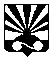 